путеводитель интервью для опроса  интервью обратной связи для «выпускниц» кризисного отделения (МОО «Аистенок»)Представиться, сказать о целях и задачах проекта. Пожалуйста, укажите Ваш возрастВозраст: [___] [___] ГОД/ЛЕТ Ваше образование ПОСЛЕВУЗОВСКОЕ ПРОФЕССИОНАЛЬНОЕ (АСПИРАНТУРА, ИНТЕРНАТУРА, ДОКТОРАНТУРА, УЧЕНАЯ СТЕПЕНЬ) ВЫСШЕЕ ПРОФЕССИОНАЛЬНОЕ (ВЫСШЕЕ) – БАКАЛАВРИАТ, СПЕЦИАЛИТЕТ, МАГИСТРАТУРА                                                                                           НЕПОЛНОЕ (НЕЗАКОНЧЕННОЕ) ВЫСШЕЕ (3 КУРСА И БОЛЕЕ) СРЕДНЕЕ ПРОФЕССИОНАЛЬНОЕ (СРЕДНЕЕ СПЕЦИАЛЬНОЕ) НАЧАЛЬНОЕ ПРОФЕССИОНАЛЬНОЕ (ПРОФЕССИОНАЛЬНО-ТЕХНИЧЕСКОЕ)  СРЕДНЕЕ (ПОЛНОЕ) ОБЩЕЕ ОСНОВНОЕ ОБЩЕЕ (НЕПОЛНОЕ СРЕДНЕЕ)  НЕ ИМЕЕТЕ ОСНОВНОГО ОБЩЕГО Работаете ли Вы в настоящее время?  ДА НЕТ→ ПОЖАЛУЙСТА, ПЕРЕХОДИТЕ К ВОПРОСУ 5. Следующий вопрос – только для работающих. Пожалуйста, укажите характер Вашей работы.  ПОСТОЯННАЯ РАБОТА С РЕГУЛЯРНОЙ ЗАРПЛАТОЙ (ПОЛНАЯ ИЛИ ЧАСТИЧНАЯ ЗАНЯТОСТЬ) И НЕ НА ПЕНСИИ ВРЕМЕННАЯ РАБОТА (В ТОМ ЧИСЛЕ СЛУЧАЙНЫЕ ЗАРАБОТКИ И ПР.) И НЕ НА ПЕНСИИ ИНДИВИДУАЛЬНАЯ ТРУДОВАЯ ДЕЯТЕЛЬНОСТЬ, ПРЕДПРИНИМАТЕЛЬ И НЕ НА ПЕНСИИ РАБОТАЮЩИЙ ПЕНСИОНЕР Следующий вопрос – только для неработающих. В остальных случаях переходите к вопросу  Пожалуйста, укажите характер Вашей занятости.  НЕ РАБОТАЮ И ИЩУ РАБОТУ ИЛИ ОФИЦИАЛЬНО ЗАРЕГИСТРИРОВАН В КАЧЕСТВЕ БЕЗРАБОТНОГО  НА ПЕНСИИ И НЕ РАБОТАЮ  НАХОЖУСЬ В ОФИЦИАЛЬНОМ ОТПУСКЕ ПО БЕРЕМЕННОСТИ И РОДАМ, УХОДУ ЗА РЕБЕНКОМ  БОЛЕН/БОЛЬНА ИЛИ НЕТРУДОСПОСОБНА ДЛИТЕЛЬНОЕ ВРЕМЯ ИЛИ ПОСТОЯННО И НЕ НА ПЕНСИИ  ЗАНИМАЮСЬ ДОМОМ, СЕМЬЕЙ, ЛИЧНЫМ ПОДСОБНЫМ ХОЗЯЙСТВОМ, НЕ РАБОТАЮ И НЕ НА ПЕНСИИ  НАХОЖУСЬ НА СЛУЖБЕ ПО ПРИЗЫВУ ИЛИ АЛЬТЕРНАТИВНОЙ ГРАЖДАНСКОЙ СЛУЖБЕ НИЧЕГО ИЗ ПЕРЕЧИСЛЕННОГО ДРУГОЕ (ЧТО ИМЕННО_______________________________________________) Учитесь ли Вы в настоящее время в лицее, колледже, вузе, или на очных профессиональных курсах?  ДА НЕТ Ваше фактическое семейное положение? НЕ ЗАМУЖЕМ СОСТОЮ В ФАКТИЧЕСКОМ (НЕЗАРЕГИСТРИРОВАННОМ) БРАКЕ СОСТОЮ В ЗАРЕГИСТРИРОВАННОМ БРАКЕ И ПРОЖИВАЮ СОВМЕСТНО С СУПРУГОЙ (СУПРУГОМ) СОСТОЮ В ЗАРЕГИСТРИРОВАННОМ БРАКЕ, НО ПРОЖИВАЮ ОТДЕЛЬНО ОТ СУПРУГИ (СУПРУГА) РАЗВЕДЕН(А) 	 	 ВДОВЕЦ (ВДОВА) Ваша национальность? Считаете ли Вы себя верующим человеком? Если да, то к какой религии Вы себя относите? НЕ СЧИТАЮ СЕБЯ ВЕРУЮЩИМ ЧЕЛОВЕКОМ  ПРАВОСЛАВИЕ  ИСЛАМ БУДДИЗМ ИУДАИЗМ  КАТОЛИЦИЗМ ДРУГАЯ РЕЛИГИЯИстория жизниРасскажите, пожалуйста, немного о себе. Опишите кратко ваш жизненный путь, детство, учеба, юность, замужество, рождение ребенка/детей? Какие события своей жизни вы могли бы назвать ключевыми, оказавшими на вашу дальнейшую судьбу наиболее сильное влияние? Это могут быть позитивные события или негативные. Сейчас я перечислю различные события, которые случаются в жизни и могут оказывать долгосрочное влияние на судьбу. Отметим по каждому, происходило ли подобное с Вами (да/нет), в каком возрасте это случилось, как долго длилось и как повлияло. Миграция в Россию из другой страныПотеря семьей жилья, бездомностьРазводСмерть близкого родственникаЛишение родительских правАлкогольная зависимостьНаркотическая зависимостьТюремное заключениеДлительное заболеваниеНасилие со стороны членов семьиСтихийные бедствия (пожар/наводнение и пр)В связи с какими трудностями вы обратились за помощью в МОО «Аистенок»?  Что Вы пытались сделать для изменения этой ситуации? Хватает ли ресурсов Вашей семьи для того, чтобы разрешить эту ситуацию?Обращались ли Вы по собственной инициативе за помощью в связи с этой ситуацией куда-то кроме МОО «Аистенок»? К кому обращались за помощью – к знакомым, в коммерческие организации, в государственные организации или в общественные, благотворительные? Задать уточняющие вопросы. Помогали ли кто-то из следующих категорий: Друзья, знакомые; Коммерческие организации; Государственные организации; Общественные, благотворительные организации; Церковь. Кто и какие услуги Вам оказал? Например, организация досуга ребенка, материальная помощь, бесплатные консультации психолога, социального работника, юриста в Центре социальной помощи и т. п. Помогли ли Вам? Продолжают ли помогать в настоящее время? Получение помощи в МОО «Аистенок»Теперь поговорим подробнее о той помощи, которую вам оказали в МОО «Аистенок». Расскажите, пожалуйста, какую помощь вам оказали?Опорный список для интервьюера:Индивидуальные и семейные консультации психологов и психотерапевтаКонсультации специалистов по социальной работе и социальных педагоговПомощь в натуральной форме/ адресная материальная помощь при необходимостиПравовые консультации; при необходимости сопровождение в длительных судебных тяжбах и разбирательствахМедицинские консультации, помощь в локальном лечении;Кризисное отделение временного проживания (дом и квартира),Группы дневного пребывания для детей из семей в трудной жизненной ситуации, не имеющих путевок в муниципальные ДОУСопровождение логопеда-дефектологаТрудовая реабилитация женщин, включая обучение новым трудовым навыкам (швейное дело, садоводство, работа на ПК и др.)Школа родительской компетентности – групповые детско-родительские занятия, направленные на гармонизацию детско-родительских отношенийСемейные мастер-классы, тренинги, семинары, праздники, выездные мероприятия – как мероприятия, способствующие развитию семьиМежведомственное сопровождение случая при необходимости (подключение Аппарата Уполномоченного по правам человека Свердловской области, Аппарата Уполномоченного по правам ребенка Свердловской области, органов опеки и попечительства, государственных центров помощи семье и детям, учебных заведений (детские сады и школы) и др.).Как во-вашему, была ли эта помощь эффективной? Что вам помогло больше всего? Расскажите, пожалуйста, подробнее.Удалось ли вам решить проблему, с которой вы обратились в МОО «Аистенок»? Каких результатов вам удалось достичь при помощи специалистов организации на момент выезда из кризисного отделения? Какой помощи вам было недостаточно? Как бы Вы охарактеризовали отношение к Вам и к ребенку со стороны специалистов, которые оказывали Вам помощь? Обращались ли с Вами уважительно?  Было ли так, что к Вам или ребенку относились предвзято? Приведите примеры.Как долго вы пробыли в кризисном отделении? Как давно выехали оттуда?Как бы вы в целом оценили помощь, которую вам оказали в организации?Трудности в настоящее время.Расскажите, пожалуйста, что изменилось с момента вашего выезда из кризисного центра?Скажите, пожалуйста, есть ли у Вас сейчас трудности? Расскажите подробнее, в чем они заключаются. Какая основная трудность?Удается ли вам самостоятельно справляться со сложностями? Как вы оцениваете собственные силы для преодоления трудных жизненных ситуаций?Какой помощи, поддержки, знаний, навыков для преодоления трудностей Вам не хватает в настоящее время?Продолжают ли вам помогать в настоящее время в МОО «Аистенок»?Заключительные вопросы посвящены Вашему здоровью и психологическому состоянию в настоящее время. В ответах на следующие вопросы укажите, в какой степени Вы испытывали определенные состояния в течение последних четырех недель. Большое спасибо за участие в исследовании! 1. Как вы оцениваете качество вашей жизни? 1. Очень плохо 2. Плохо 3. Ни плохо, ни хорошо 4. Хорошо 5.Очень хорошо 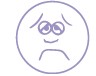 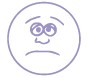 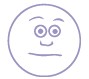 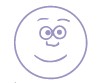 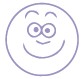 2. Насколько Вы удовлетворены состоянием своего здоровья? 1. Очень не удовлетворен/а 2. Не удовлетворен/а 3. Ни то, ни другое 4. Удовлетворен/а 5.Очень удовлетворен/а 1. Вовсе нет 2. Немного 3. Умеренно 4. Значительно 5. Очень сильно 3. По Вашему мнению, в какой степени физические боли мешают Вам выполнять свои обязанности? 4. В какой степени Вы нуждаетесь в какой-либо медицинской помощи? 5. Насколько Вы довольны своей жизнью? 6. Насколько, по Вашему мнению, Ваша жизнь наполнена смыслом? 7. Насколько хорошо Вы можете концентрировать внимание? 8. Насколько безопасно Вы чувствуете себя в повседневной жизни? 9. Насколько здоровой является физическая среда вокруг Вас? 10. Достаточно ли у Вас энергии для повседневной жизни? 11. Удовлетворены ли своим внешним видом? 12. Достаточно ли у Вас денег для удовлетворения Ваших потребностей? 13. Насколько доступна для Вас информация, необходимая в Вашей повседневной жизни? 14. В какой мере у Вас есть возможности для отдыха и развлечений? 1. Никогда 2. Изредка 3. Довольно часто 4. Очень часто 5. Постоянно 15. Как часто у Вас были отрицательные переживания, например, плохое настроение, отчаяние, тревога, депрессия? 